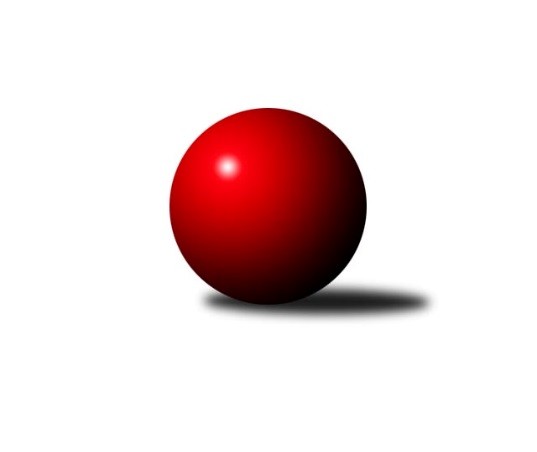 Č.14Ročník 2019/2020	9.2.2020           Základní část soutěže máme úspěšně za sebou i přes chřipkovou epidemii která řádí po celé ČR. V tomto kole vítězí s přehledem pouze Výškov a drží se v čele tabulky, druhé Rosice B v dnešním dramatickém utkání vezou bodík z Otrokovic. Dramatické bylo celé utkání i v Luhačovicích, skóre sice tomu nenasvědčuje, ale konečný rozdíl pouhých devět kuželek již ano.           Nyní bude malá přestávka a tvorba losu nadstavby. Družstvo KK Slovan Rosice B bude svá domácí utkání hrát v nadstavbě vždy v neděli od 9:00 hodin.Nejlepšího výkonu v tomto kole: 3224 dosáhlo družstvo: KK Slovan Rosice BNejlepší výkon v utkání: 594 - Šárka Nováková2. KLZ B 2019/2020Výsledky 14. kolaSouhrnný přehled výsledků:TJ Sokol Luhačovice 	- TJ Sokol Husovice 	7:1	3161:3152	13.5:10.5	8.2.KK Vyškov 	- KK Moravská Slávia Brno 	8:0	3188:3055	17.0:7.0	8.2.TJ Jiskra Otrokovice 	- KK Slovan Rosice B	4:4	3199:3224	11.0:13.0	9.2.Tabulka družstev:	1.	KK Vyškov	12	10	0	2	66.0 : 30.0 	166.5 : 121.5 	 3181	20	2.	KK Slovan Rosice B	12	9	1	2	61.5 : 34.5 	161.0 : 127.0 	 3211	19	3.	KK Moravská Slávia Brno	12	6	0	6	49.0 : 47.0 	147.5 : 140.5 	 3098	12	4.	TJ Sokol Husovice	12	6	0	6	47.0 : 49.0 	147.5 : 140.5 	 3138	12	5.	TJ Sokol Luhačovice	12	4	0	8	41.0 : 55.0 	133.5 : 154.5 	 2998	8	6.	TJ Jiskra Otrokovice	12	3	1	8	37.0 : 59.0 	129.0 : 159.0 	 3053	7	7.	KK Šumperk	12	3	0	9	34.5 : 61.5 	123.0 : 165.0 	 3099	6Podrobné výsledky kola:	 TJ Sokol Luhačovice 	3161	7:1	3152	TJ Sokol Husovice 	Andrea Katriňáková	151 	 127 	 123 	138	539 	 2:2 	 524 	 136	131 	 131	126	Markéta Gabrhelová	Monika Hubíková	130 	 118 	 123 	132	503 	 2:2 	 494 	 103	138 	 116	137	Lenka Hanušová	Helena Konečná	120 	 134 	 95 	105	454 	 0:4 	 523 	 132	136 	 136	119	Katrin Valuchová	Hana Krajíčková	138 	 149 	 132 	109	528 	 3:1 	 530 	 130	123 	 131	146	Blanka Sedláková	Šárka Nováková	152 	 154 	 150 	138	594 	 3:1 	 565 	 137	153 	 136	139	Lucie Kelpenčevová	Hana Konečná	129 	 141 	 130 	143	543 	 3.5:0.5 	 516 	 129	138 	 112	137	Lucie Oriňákovározhodčí: vedoucí družstev (důvod neuveden)Nejlepší výkon utkání: 594 - Šárka Nováková	 KK Vyškov 	3188	8:0	3055	KK Moravská Slávia Brno 	Lenka Hrdinová	159 	 140 	 138 	126	563 	 3:1 	 524 	 126	143 	 134	121	Ilona Olšáková	Monika Tilšerová	131 	 120 	 142 	131	524 	 4:0 	 469 	 121	113 	 129	106	Lenka Kričinská	Zuzana Štěrbová	112 	 137 	 134 	135	518 	 2:2 	 512 	 121	124 	 131	136	Martina Hájková	Michaela Kouřilová	128 	 122 	 155 	124	529 	 3:1 	 524 	 125	106 	 148	145	Tereza Nová	Lucie Trávníčková	141 	 132 	 121 	122	516 	 2.5:1.5 	 509 	 131	132 	 118	128	Martina Dosedlová	Pavla Fialová	144 	 119 	 150 	125	538 	 2.5:1.5 	 517 	 123	140 	 129	125	Radka Šindelářovározhodčí: Břetislav LáníkNejlepší výkon utkání: 563 - Lenka Hrdinová	 TJ Jiskra Otrokovice 	3199	4:4	3224	KK Slovan Rosice B	Marta Zavřelová	113 	 137 	 126 	152	528 	 2:2 	 490 	 119	123 	 131	117	Tereza Kalavská *1	Monika Niklová	131 	 152 	 131 	142	556 	 2:2 	 548 	 132	142 	 145	129	Eva Dosedlová	Renata Mikulcová	142 	 159 	 120 	129	550 	 2:2 	 528 	 141	126 	 121	140	Aneta Ondovčáková	Jitka Bětíková	94 	 107 	 124 	101	426 	 0:4 	 550 	 135	149 	 129	137	Šárka Palková	Hana Stehlíková	122 	 152 	 141 	147	562 	 2:2 	 568 	 138	138 	 149	143	Eva Wendl	Kateřina Fryštacká	140 	 133 	 163 	141	577 	 3:1 	 540 	 132	143 	 137	128	Barbora Bártkovározhodčí: Michael Divílek st.
střídání: *1 od 61. hodu Eva PutnováNejlepší výkon utkání: 577 - Kateřina FryštackáPořadí jednotlivců:	jméno hráče	družstvo	celkem	plné	dorážka	chyby	poměr kuž.	Maximum	1.	Eva Dosedlová	KK Slovan Rosice B	561.18	373.3	187.9	3.8	7/7	(613)	2.	Hana Stehlíková	TJ Jiskra Otrokovice 	560.03	377.0	183.1	2.8	5/7	(592)	3.	Kateřina Zapletalová	KK Šumperk 	551.76	373.1	178.7	5.5	5/7	(586)	4.	Eva Wendl	KK Slovan Rosice B	548.14	371.7	176.4	4.9	7/7	(577)	5.	Pavla Fialová	KK Vyškov 	547.36	361.9	185.4	4.7	7/7	(586)	6.	Gabriela Helisová	KK Moravská Slávia Brno 	547.32	365.6	181.7	4.4	5/7	(571)	7.	Simona Koreňová	KK Vyškov 	543.15	364.8	178.4	5.3	5/7	(557)	8.	Šárka Nováková	TJ Sokol Luhačovice 	542.62	364.4	178.3	6.2	7/7	(597)	9.	Zuzana Štěrbová	KK Vyškov 	540.36	366.6	173.7	6.2	7/7	(578)	10.	Kateřina Fryštacká	TJ Jiskra Otrokovice 	536.57	368.1	168.5	6.7	7/7	(577)	11.	Růžena Smrčková	KK Šumperk 	535.42	364.7	170.7	3.3	6/7	(594)	12.	Barbora Bártková	KK Slovan Rosice B	535.20	357.4	177.8	5.4	5/7	(551)	13.	Lucie Oriňáková	TJ Sokol Husovice 	533.98	369.1	164.9	7.5	7/7	(562)	14.	Šárka Palková	KK Slovan Rosice B	533.77	368.5	165.3	7.1	5/7	(564)	15.	Markéta Gabrhelová	TJ Sokol Husovice 	533.14	368.7	164.4	4.8	7/7	(598)	16.	Petra Dosedlová	KK Slovan Rosice B	530.27	371.2	159.1	10.3	5/7	(560)	17.	Lucie Kelpenčevová	TJ Sokol Husovice 	530.23	360.1	170.1	5.7	6/7	(565)	18.	Romana Valová	KK Šumperk 	529.37	363.9	165.4	8.2	6/7	(581)	19.	Aneta Ondovčáková	KK Slovan Rosice B	525.75	352.3	173.4	4.4	6/7	(582)	20.	Lenka Hrdinová	KK Vyškov 	525.14	364.6	160.6	6.6	6/7	(563)	21.	Blanka Sedláková	TJ Sokol Husovice 	524.93	354.3	170.7	7.8	7/7	(553)	22.	Monika Hubíková	TJ Sokol Luhačovice 	523.73	356.2	167.5	6.1	6/7	(541)	23.	Renata Mikulcová	TJ Jiskra Otrokovice 	522.14	355.1	167.0	9.3	7/7	(552)	24.	Lenka Hanušová	TJ Sokol Husovice 	521.24	355.9	165.4	6.0	7/7	(573)	25.	Ludmila Pančochová	TJ Sokol Luhačovice 	520.90	357.1	163.9	6.4	5/7	(561)	26.	Martina Dosedlová	KK Moravská Slávia Brno 	520.29	353.8	166.5	7.6	7/7	(537)	27.	Katrin Valuchová	TJ Sokol Husovice 	520.03	351.1	168.9	7.4	6/7	(546)	28.	Adéla Příhodová	KK Šumperk 	519.76	349.8	169.9	7.2	5/7	(554)	29.	Monika Tilšerová	KK Vyškov 	517.73	360.3	157.5	10.3	5/7	(537)	30.	Michaela Varmužová	KK Moravská Slávia Brno 	511.83	347.4	164.4	3.6	5/7	(586)	31.	Hana Krajíčková	TJ Sokol Luhačovice 	510.36	358.3	152.0	9.2	7/7	(563)	32.	Hana Konečná	TJ Sokol Luhačovice 	506.37	349.2	157.1	7.6	6/7	(544)	33.	Lenka Kričinská	KK Moravská Slávia Brno 	504.67	354.3	150.4	8.5	7/7	(567)	34.	Hana Jáňová	KK Šumperk 	504.31	345.0	159.3	8.9	7/7	(592)	35.	Andrea Katriňáková	TJ Sokol Luhačovice 	501.17	350.8	150.3	8.3	6/7	(550)	36.	Soňa Ženčáková	KK Šumperk 	487.80	348.1	139.7	14.9	7/7	(528)	37.	Hana Jonášková	TJ Jiskra Otrokovice 	483.43	345.2	138.2	13.4	7/7	(532)	38.	Marta Zavřelová	TJ Jiskra Otrokovice 	468.09	335.5	132.6	13.6	7/7	(528)		Anna Štraufová	KK Slovan Rosice B	545.50	367.2	178.3	4.2	3/7	(588)		Michaela Kouřilová	KK Vyškov 	543.20	360.3	182.9	5.1	3/7	(575)		Monika Niklová	TJ Jiskra Otrokovice 	533.67	354.2	179.5	6.8	4/7	(594)		Kateřina Petková	KK Šumperk 	533.00	374.0	159.0	6.0	1/7	(533)		Ilona Olšáková	KK Moravská Slávia Brno 	531.50	358.0	173.5	7.6	4/7	(566)		Jana Vejmolová	KK Vyškov 	531.00	375.0	156.0	7.0	1/7	(531)		Eva Putnová	KK Slovan Rosice B	524.33	354.8	169.6	4.9	3/7	(542)		Tereza Nová	KK Moravská Slávia Brno 	524.00	356.9	167.1	9.4	4/7	(559)		Ludmila Mederová	KK Šumperk 	522.42	360.8	161.6	8.8	4/7	(544)		Romana Sedlářová	KK Moravská Slávia Brno 	521.50	357.0	164.5	5.1	4/7	(542)		Lucie Trávníčková	KK Vyškov 	520.19	352.6	167.6	7.3	4/7	(554)		Renáta Mikulcová	TJ Jiskra Otrokovice 	503.50	360.0	143.5	11.5	2/7	(526)		Tereza Vidlářová	KK Vyškov 	503.25	349.5	153.8	8.5	4/7	(520)		Libuše Strachotová	KK Šumperk 	500.00	358.0	142.0	12.0	1/7	(500)		Lenka Indrová	KK Moravská Slávia Brno 	496.00	348.0	148.0	9.0	1/7	(496)		Tereza Kalavská	KK Slovan Rosice B	492.00	343.0	149.0	12.0	1/7	(492)		Radka Šindelářová	KK Moravská Slávia Brno 	491.75	330.8	160.9	8.5	4/7	(517)		Martina Hájková	KK Moravská Slávia Brno 	483.75	349.5	134.3	12.3	4/7	(512)		Marcela Příhodová	KK Šumperk 	466.50	337.0	129.5	12.0	2/7	(477)		Helena Konečná	TJ Sokol Luhačovice 	463.42	328.8	134.6	14.8	4/7	(504)		Jitka Bětíková	TJ Jiskra Otrokovice 	455.50	321.1	134.4	15.8	4/7	(472)		Veronika Dufková	TJ Sokol Husovice 	451.00	314.0	137.0	14.5	2/7	(478)		Radka Rosendorfová	TJ Sokol Husovice 	448.00	325.0	123.0	15.0	1/7	(448)Sportovně technické informace:I přes zadání výsledků na portál kuzelky.com je nutné do kolonky různé v zápise či systému kuzelky.com vždy upřesnit hru hráčů mimo soupisku. Zda je to start náhradníka či dopsání na soupisku, pokud to tam neuvedete, nemám zpětnou vazbu, zda Vaše zadání je v pořádku, proto na to prosím nezapomínejte, děkuji.Starty náhradníků:registrační číslo	jméno a příjmení 	datum startu 	družstvo	číslo startu20652	Tereza Nová	08.02.2020	KK Moravská Slávia Brno 	2x6712	Martina Hájková	08.02.2020	KK Moravská Slávia Brno 	2x22732	Radka Šindelářová	08.02.2020	KK Moravská Slávia Brno 	1x
Hráči dopsaní na soupisku:registrační číslo	jméno a příjmení 	datum startu 	družstvoProgram dalšího kola: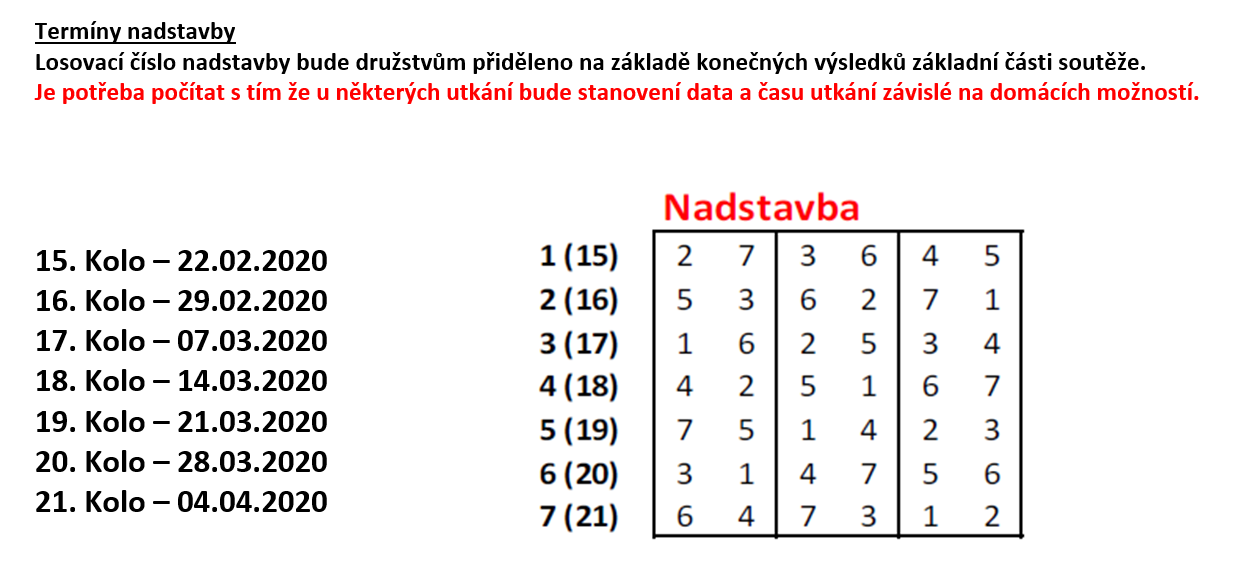 Pracovní verze losu podrobněji:Losovací čísla nadstavby	1.	KK Vyškov			2.	KK Slovan Rosice B			3.	KK Moravská Slávia Brno			4.	TJ Sokol Husovice			5.	TJ Sokol Luhačovice			6.	TJ Jiskra Otrokovice		 7.   KK Šumperk15. Kolo – 22.02.202023.02.2020	09:00	KK Slovan Rosice B 	- KK Šumperk22.02.2020		KK Moravská Slávia Brno	- TJ Jiskra Otrokovice22.02.2020		TJ Sokol Husovice		- TJ Sokol Luhačovice16. Kolo – 29.02.202029.02.2020		TJ Sokol Luhačovice	- KK Moravská Slávia Brno29.02.2020		TJ Jiskra Otrokovice	- KK Slovan Rosice B29.02.2020		KK Šumperk			- KK Vyškov17. Kolo – 07.03.202007.03.2020		KK Vyškov			- TJ Jiskra Otrokovice08.03.2020	09:00	KK Slovan Rosice B	- TJ Sokol Luhačovice07.03.2020		KK Moravská Slávia Brno	- TJ Sokol Husovice18. Kolo – 14.03.202014.03.2020		TJ Sokol Husovice		- KK Slovan Rosice B14.03.2020		TJ Sokol Luhačovice	- KK Vyškov14.03.2020		TJ Jiskra Otrokovice	- KK Šumperk	19. Kolo – 21.03.202021.03.2020		KK Šumperk			- TJ Sokol Luhačovice21.03.2020		KK Vyškov			- TJ Sokol Husovice	22.03.2020	09:00	KK Slovan Rosice B	- KK Moravská Slávia Brno	20. Kolo – 28.03.202028.03.2020		KK Moravská Slávia Brno	- KK Vyškov28.03.2020		TJ Sokol Husovice		- KK Šumperk28.03.2020		TJ Sokol Luhačovice	- TJ Jiskra Otrokovice21. Kolo – 04.04.202004.04.2020		TJ Jiskra Otrokovice	- TJ Sokol Husovice	04.04.2020		KK Šumperk			- KK Moravská Slávia Brno04.04.2020		KK Vyškov			- KK Slovan Rosice BDomácí družstva žádám o doplnění časů začátků utkání + rozhodčí, pokud někde nepůjde z důvodu obsazenosti kuželny použít sobota, bude nutné to odehrát v neděli.Po obdržení potřebných dat od Vás vytvořím konečnou podobu losu nadstavbové části, ideální by bylo mi to poslat opravdu co nejdříve, ať znáte začátky utkání co s největším předstihem.Děkuji v tomto směru za spolupráci.Zpracoval: Petr Kohlíček, petr.kohlicek@kuzelky.cz, petr.kohlicek@seznam.cz, 777 626 473 (Vodafone CZ)Dne: 09.02.2020Nejlepší šestka kola - absolutněNejlepší šestka kola - absolutněNejlepší šestka kola - absolutněNejlepší šestka kola - absolutněNejlepší šestka kola - dle průměru kuželenNejlepší šestka kola - dle průměru kuželenNejlepší šestka kola - dle průměru kuželenNejlepší šestka kola - dle průměru kuželenNejlepší šestka kola - dle průměru kuželenPočetJménoNázev týmuVýkonPočetJménoNázev týmuPrůměr (%)Výkon6xŠárka NovákováLuhačovice 5946xŠárka NovákováLuhačovice 113.965943xKateřina FryštackáOtrokovice 5772xKateřina FryštackáOtrokovice 109.065775xEva WendlRosice B5681xLucie KelpenčevováHusovice 108.45651xLucie KelpenčevováHusovice 5651xLenka HrdinováVyškov 108.055631xLenka HrdinováVyškov 5635xEva WendlRosice B107.365686xHana StehlíkováOtrokovice 5625xHana StehlíkováOtrokovice 106.22562